
Synthesis Instructions for Lab
Katheryn Ure, St Paul’s School for Girls and Irene A. Bal, Loyola University MarylandSynthesis of magnesium oxide reactionEquipmentCheck you have all the equipment listed below:Crucible & lidStrip of MagnesiumTongs and/or heat proof gloveBunsen burnerClay triangleRing stand or tripodSafety goggles for each personInstructionsSet up the equipment as shown in Figure 1.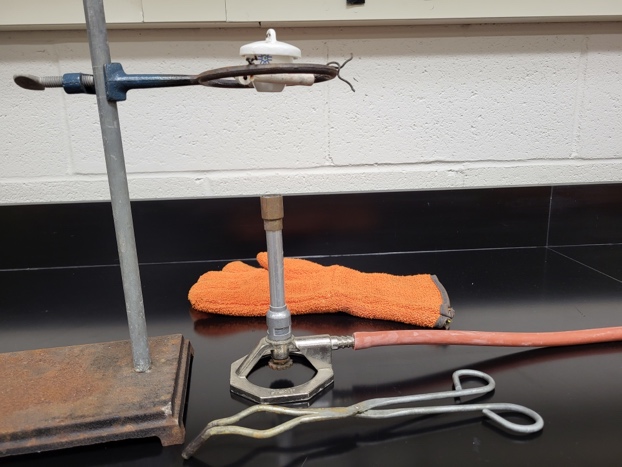 Figure 1. How equipment should be placed. Safety goggles should be included.Place about 2-3cm of magnesium ribbon into the crucible and heat it with the Bunsen burner.  Occasionally lift the lid using the tongs to allow air into the crucible. SAFETY – this is very hot!Make observations in your lab notebook.Once the reaction is complete, shut off the Bunsen burner and leave the items to cool.Start work, as a group, on the worksheet U4WS14AR. Use your phones to access the QR code and follow the instructions.